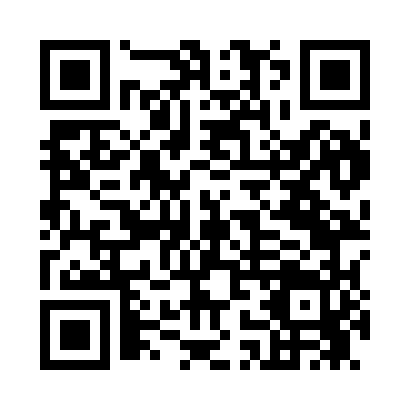 Prayer times for Lerdal, Minnesota, USAMon 1 Jul 2024 - Wed 31 Jul 2024High Latitude Method: Angle Based RulePrayer Calculation Method: Islamic Society of North AmericaAsar Calculation Method: ShafiPrayer times provided by https://www.salahtimes.comDateDayFajrSunriseDhuhrAsrMaghribIsha1Mon3:465:361:175:238:5910:482Tue3:475:361:175:238:5810:473Wed3:485:371:175:238:5810:474Thu3:495:371:185:238:5810:465Fri3:505:381:185:248:5710:466Sat3:515:391:185:248:5710:457Sun3:525:391:185:248:5710:448Mon3:535:401:185:248:5610:439Tue3:545:411:185:248:5610:4210Wed3:555:421:195:248:5510:4111Thu3:565:421:195:238:5510:4112Fri3:585:431:195:238:5410:3913Sat3:595:441:195:238:5410:3814Sun4:005:451:195:238:5310:3715Mon4:015:461:195:238:5210:3616Tue4:035:471:195:238:5110:3517Wed4:045:481:195:238:5110:3418Thu4:065:481:195:238:5010:3219Fri4:075:491:195:228:4910:3120Sat4:095:501:205:228:4810:3021Sun4:105:511:205:228:4710:2822Mon4:115:521:205:228:4610:2723Tue4:135:531:205:218:4510:2524Wed4:145:541:205:218:4410:2425Thu4:165:551:205:218:4310:2226Fri4:185:561:205:218:4210:2127Sat4:195:571:205:208:4110:1928Sun4:215:581:205:208:4010:1829Mon4:226:001:205:198:3910:1630Tue4:246:011:205:198:3810:1431Wed4:256:021:195:198:3710:13